Všeobecne záväzné nariadenie obce HOSŤOVCE č.  4/2019,o pravidlách času predaja v obchode a času prevádzky služieb 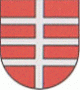 Návrh VZN vyvesený na úradnej tabuli v obci Hosťovce dňa: 19. 11. 2019VZN prerokované schválené dňa: 05. 12. 2019VZN zverejnené dňa: 06. 12. 2019VZN nadobúda platnosť dňom: 20. 12. 2019VZN nadobúda účinnosť dňom: 01. 01. 2020Obecné zastupiteľstvo obce Hosťovce v súlade s ustanovením § 4 ods. 5 písm. a) bod 4. a v nadväznosti na ustanovenie §11a zákona č. 369/1990 Zb. o obecnom zriadení v znení neskorších predpisov (ďalej aj ako „zákon o obecnom zriadení“)vydáva toto Všeobecne záväzné nariadenie obce Hosťovce č. 4/2019 o pravidlách času predaja v obchode a času prevádzky služieb (ďalej aj ako „VZN“).§ 1Úvodné ustanovenie a účel VZN1.	Toto všeobecne záväzné nariadenie (ďalej aj „nariadenie alebo VZN“) určuje pravidlá času predaja v obchode a času prevádzky služieb právnických osôb a fyzických osôb (ďalej aj ako: „podnikateľov“), ktoré v prevádzkarňach, reštauráciách a pohostinstvách vykonávajú obchodnú činnosť alebo poskytujú služby v rámci územia obce Hosťovce.§ 2 Základné pojmy1.	Pre účely tohto nariadenia sa rozumie:  -	prevádzkarňou je účelovo učený priestor, v ktorom podnikateľ prevádzkuje svoju podnikateľskú činnosť za účelom predaja konkrétne určeného sortimentu tovaru alebo konkrétneho druhu služieb podľa a osobitného predpisu,  -	podnikateľom je osoba, ktorá na základe podnikateľského oprávnenia podľa osobitného predpisu spotrebiteľovi ponúka alebo predáva výrobky, alebo poskytuje služby,  -	prevádzkovou dobou sa rozumie časovo ohraničená časť dňa a, kedy je prevádzkareň sprístupnená spotrebiteľom k predaju príslušnej obchodnej komodity alebo k poskytovaniu služieb,  -	uzavretá spoločnosť je skupina individuálne určených a pozvaných osôb zdržujúcich sa v prevádzkarni so súhlasom prevádzkovateľa za účelom ich účastí na rodinných a priateľských posedeniach (oslavy, svadby, promócie, kary) alebo firemných akciách (výročné konferencie, večierky, koncoročné posedenia) bez prístupu verejnosti,  -	verejné kultúrne podujatie je podujatie organizované v prevádzke prevádzkovateľa alebo samotnou obcou pre neurčitý počet osôb za účelom ich účasti na koncerte, hudobnej a tanečnej produkcii, tanečnej zábave a iných akciách v oblasti spoločenskej zábavy, ktorého podmienky konania a organizovania určuje osobitný predpis.§ 3Pravidlá času predaja v obchode a času prevádzky služieb 1.	Čas predaja v obchode a čas prevádzky služieb v obci sa určuje nasledovne: a) 	v obchodných prevádzkach v časovom rozmedzí od 6.00 hod. do 20.00 hod.  b) 	v prevádzkach pohostinskej činnosti v dňoch pondelok, utorok, streda, štvrtok, nedeľa v časovom rozmedzí od 7.00 hod. do 22.00 hod. c) 	v prevádzkach pohostinskej činnosti v dňoch piatok a sobota v časovom rozmedzí od 7.00 hod. do 24.00 hod. a pre prípad konania svadby, narodenín alebo miestnej vopred ohlásenej akcie do 5.00 hod. nasledujúceho dňa,  2.	Otváracie a zatváracie hodiny si určuje právnická osoba a fyzická osoba, resp. podnikateľ v rámci určeného času predaja a času prevádzky služieb, ktorá je uvedená  v § 3 ods. 1. § 4Kontrolná činnosť a sankcie1.	Kontrolu dodržiavania tohto VZN vykonávajú: a) starosta obce  b) poslanci obecného zastupiteľstva  c) kontrolór obce.  2.	Porušenie ustanovení tohto VZN sa posudzuje ako priestupok. Na konanie o priestupku sa vzťahuje zákon č. 372/1990 Zb. o priestupkoch v znení neskorších predpisov.§ 5Prechodné a záverečné ustanovenia1.	Právnická osoba a fyzická osoba - podnikateľ sú povinné upraviť svoj čas predaja v obchode a čas prevádzky služieb v súlade s týmto nariadením do 30 dní od účinnosti tohto nariadenia. 2.	Ďalšie povinnosti fyzických osôb a právnických osôb, ktoré im vyplývajú zo všeobecne záväzných právnych predpisov, nie sú týmto VZN dotknuté.3.	Návrh tohto VZN bol zverejnený na úradnej tabuli a na webovom sídle obce v lehote uvedenej v § 6 ods. 3 zákona č. 369/1990 Zb.4.	Toto VZN bolo schválené uznesením obecného zastupiteľstva obce Hosťovce č. 15/2019 zo dňa 05. 12. 2019. Toto VZN nadobúda platnosť dňom schválenia obecným zastupiteľstvom a účinnosť 15- tým dňom po vyvesení VZN na úradnej tabuli obce, t. j. dňa 01. 01. 2020................................................            Tibor Béres          		        starosta obce Hosťovce